Desarrollo de aplicaciones web, portales corporativos, intranets, consultoría web, e-learning, ...2mdc.com es una compañía experta en el desarrollo de aplicaciones web y contenidos específicos para su difusión por Internet. Más de diez años de experiencia en el sector avalan su labor, orientada a reforzar la presencia online de sus clientes mediante la renovación o creación de portales corporativos, intranets y otras aplicaciones que utilizan la red como medio de transmisión de datos.Nuestro modelo de trabajo se fundamenta en cuatro pilares: Usabilidad, para evitar que el medio sea un fin, Accesibilidad, para no dejar a nadie fuera, Indexabilidad, porque lo que no se encuentra no existe y Actualidad, porque en un mundo en constante cambio el que no corre, vuela.Diseño web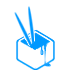 Diseño web que permite el fácil y rápido acceso a la información, la correcta indexación en buscadores y preserva su imagen de marca. Algo que, por supuesto, no es incompatible con una cuidada presentación infográfica, máxima atención al detalle y unos resultados de calidad contrastable.
En resumen: diseño web centrado en el usuario, respetando y mejorando la imagen corporporativa de su web de empresa.Aplicaciones web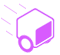 En la actualidad Internet es, para la mayoría de empresas y usuarios, sinónimo de servicio. Las modernas redes e infraestructuras de comunicación permiten gestionar remotamente la interacción entre clientes, empresas y proveedores o entre ciudadanos y administraciones públicas. 2mdc.com disfruta de una larga experiencia en el desarrollo de RIAs (Rich Internet Applications) que abarcan desde Intranets para PYMEs y diversos proyectos europeos financiados por la Unión Europea hasta sofisticados paquetes de software para la generación de documentos de informes en Word desde plataformas Open Source.Consultoría web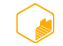 Un buen asesoramiento y consultoría web, es esencial para llevar a buen puerto el desembarco en la red. En 2mdc.com aunamos nuestra experiencia en el mundo Internet con el "know-how" necesario para desarrollar una plataforma de e-negocio y ofrecer a nuestros clientes una visión más realista y experta de las posibilidades de la Red.Nuestras páginas web obtienen buen posicionamiento y valoración en los buscadores (pageRank de Google) y ofrecemos servicios SEO (Search Engine Optimization) de asesoramiento para optimizar la posición de sus sitios web en motores de búsqueda.Contenidos web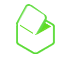 Información y servicio al usuario son las palabras clave, y dotar esas palabras de contenido exige precisamente contenidos de calidad. Sin embargo, no es tarea sencilla aportar información actual y de interés ya que ello requiere un esfuerzo que muchas veces el cliente no se está en condiciones de realizar. 2mdc.com ofrece un servicio de "mantenimiento" que incluye la incorporación periódica de información de calidad que facilite la necesaria rotación de contenido en su web.Multimedia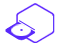 Para aprovechar al máximo las posibilidades que nos ofrecen las modernas interfaces hombre-máquina disponemos de una amplia batería de medios: texto, audio, vídeo, animaciones, interactivos,... pero el uso incorrecto de los mismos puede suponer una grave barrera a la comunicación. En 2mdc.com no sólo contamos con los medios técnicos para desarrollar complejos programas multimedia sino que también dedicamos especial atención al correcto uso de los mismos y a su adecuación a los objetivos establecidos por clientes y usuarios.E-learning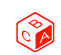 Hemos desarrollado cursos online para algunas de las más prestigiosas universidades y consultoras europeas.
Nuestro programa educativo sobre seguridad vial ha recibido el prestigioso galardón internacional "e-learning Innovation Award", que concede Macromedia.Nuestro portal dedicado a la selectividad, con más de 500 problemas resueltos, así como el portal desarrollado con la Universidad Autónoma de Madrid para divulgar la física, son otros ejemplos de nuestros desarrollos de e-learning.Administración de sistemas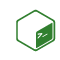 A fin de proporcionar un servicio integral a nuestros clientes, ofrecemos la posibilidad de contratar con nosotros la adquisición, instalación, configuración y mantenimiento de su infraestructura tecnológica.Gracias a nuestra experiencia de más de 10 años en el sector, ofrecemos servicios de administración de sistemas para optimizar y adaptar su infraestructura a las necesidades de su proyecto web.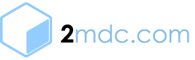 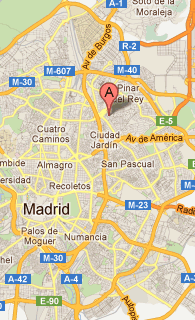 Address: C/ Matías Turrión 24, Madrid 28043 Spain